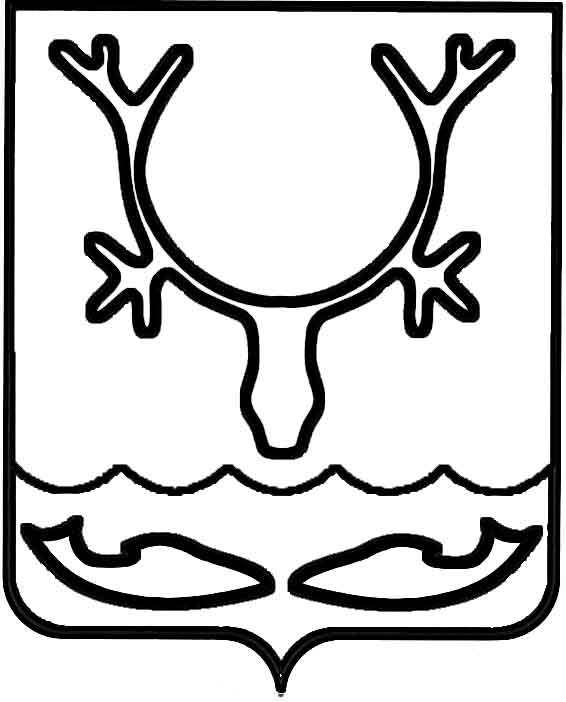 Администрация МО "Городской округ "Город Нарьян-Мар"ПОСТАНОВЛЕНИЕот “____” __________________ № ____________		г. Нарьян-МарО признании утратившими силу отдельных постановлений Администрации МО "Городской округ "Город Нарьян-Мар"В соответствии с постановлением Администрации МО "Городской округ "Город Нарьян-Мар" от 15.08.2018 № 531 "Об утверждении Перечня муниципальных программ муниципального образования "Городской округ "Город Нарьян-Мар" 
на 2019 год и на плановый период 2020 и 2021 годов" Администрация 
МО "Городской округ "Город Нарьян-Мар"П О С Т А Н О В Л Я Е Т:Признать утратившими силу следующие постановления:Постановление Администрации МО "Городской округ "Город Нарьян-Мар" от 10.10.2013 № 2054 "Об утверждении муниципальной программы муниципального образования "Городской округ "Город Нарьян-Мар" "Финансы";Постановление Администрации МО "Городской округ "Город Нарьян-Мар" от 27.01.2014 № 199 "О внесении изменений в муниципальную программу муниципального образования "Городской округ "Город Нарьян-Мар" "Финансы";Постановление Администрации МО "Городской округ "Город Нарьян-Мар" от 08.04.2014 № 940 "О внесении изменений в муниципальную программу муниципального образования "Городской округ "Город Нарьян-Мар" "Финансы";Постановление Администрации МО "Городской округ "Город Нарьян-Мар" от 19.09.2014 № 2217 "О внесении изменений в муниципальную программу муниципального образования "Городской округ "Город Нарьян-Мар" "Финансы";Постановление Администрации МО "Городской округ "Город Нарьян-Мар" от 29.10.2014 № 2628 "О внесении изменений в муниципальную программу муниципального образования "Городской округ "Город Нарьян-Мар" "Финансы";Постановление Администрации МО "Городской округ "Город Нарьян-Мар" от 31.12.2014 № 3455 "О внесении изменений в муниципальную программу муниципального образования "Городской округ "Город Нарьян-Мар" "Финансы";Постановление Администрации МО "Городской округ "Город Нарьян-Мар" от 25.12.2015 № 1580 "О внесении изменений в муниципальную программу муниципального образования "Городской округ "Город Нарьян-Мар" "Финансы";Постановление Администрации МО "Городской округ "Город Нарьян-Мар" от 13.05.2016 № 532 "О внесении изменений в муниципальную программу муниципального образования "Городской округ "Город Нарьян-Мар" "Финансы";Постановление Администрации МО "Городской округ "Город Нарьян-Мар" от 14.12.2016 № 1485 "О внесении изменений в муниципальную программу муниципального образования "Городской округ "Город Нарьян-Мар" "Финансы";Постановление Администрации МО "Городской округ "Город Нарьян-Мар" от 20.12.2017 № 1403 "О внесении изменений в муниципальную программу муниципального образования "Городской округ "Город Нарьян-Мар" "Финансы";Постановление Администрации МО "Городской округ "Город Нарьян-Мар" от 27.12.2018 № 1140 "О внесении изменений в муниципальную программу муниципального образования "Городской округ "Город Нарьян-Мар" "Финансы";Постановление Администрации МО "Городской округ "Город Нарьян-Мар" от 11.10.2013 № 2061 "Об утверждении муниципальной программы муниципального образования "Городской округ "Город Нарьян-Мар" "Создание условий для экономического развития";Постановление Администрации МО "Городской округ "Город Нарьян-Мар" от 24.04.2014 № 1173 "О внесении изменений в муниципальную программу муниципального образования "Городской округ "Город Нарьян-Мар" "Создание условий для экономического развития", утвержденную постановлением Администрации МО "Городской округ "Город "Нарьян-Мар" от 11.10.2013 № 2061";Постановление Администрации МО "Городской округ "Город Нарьян-Мар" от 02.07.2014 № 1685 "О внесении изменений в муниципальную программу муниципального образования "Городской округ "Город Нарьян-Мар" "Создание условий для экономического развития", утвержденную постановлением Администрации МО "Городской округ "Город "Нарьян-Мар" от 11.10.2013 № 2061";Постановление Администрации МО "Городской округ "Город Нарьян-Мар" от 07.10.2014 № 2411 "О внесении изменений в муниципальную программу муниципального образования "Городской округ "Город Нарьян-Мар" "Создание условий для экономического развития", утвержденную постановлением Администрации МО "Городской округ "Город "Нарьян-Мар" от 11.10.2013 № 2061";Постановление Администрации МО "Городской округ "Город Нарьян-Мар" от 30.01.2015 № 101 "О внесении изменений в муниципальную программу муниципального образования "Городской округ "Город Нарьян-Мар" "Создание условий для экономического развития", утвержденную постановлением Администрации МО "Городской округ "Город "Нарьян-Мар" от 11.10.2013 № 2061";Постановление Администрации МО "Городской округ "Город Нарьян-Мар" от 08.07.2015 № 794 "О внесении изменений в муниципальную программу муниципального образования "Городской округ "Город Нарьян-Мар" "Создание условий для экономического развития";Постановление Администрации МО "Городской округ "Город Нарьян-Мар" от 10.09.2015 № 1053 "О внесении изменений в муниципальную программу муниципального образования "Городской округ "Город Нарьян-Мар" "Создание условий для экономического развития", утвержденную постановлением Администрации МО "Городской округ "Город "Нарьян-Мар" от 11.10.2013 № 2061";Постановление Администрации МО "Городской округ "Город Нарьян-Мар" от 31.12.2015 № 1660 "О внесении изменений в муниципальную программу муниципального образования "Городской округ "Город Нарьян-Мар" "Создание условий для экономического развития";Постановление Администрации МО "Городской округ "Город Нарьян-Мар" от 26.07.2016 № 846 "О внесении изменений в муниципальную программу муниципального образования "Городской округ "Город Нарьян-Мар" "Создание условий для экономического развития";Постановление Администрации МО "Городской округ "Город Нарьян-Мар" от 14.10.2016 № 1083 "О внесении изменений в муниципальную программу муниципального образования "Городской округ "Город Нарьян-Мар" "Создание условий для экономического развития";Постановление Администрации МО "Городской округ "Город Нарьян-Мар" от 28.12.2016 № 1649 "О внесении изменений в муниципальную программу муниципального образования "Городской округ "Город Нарьян-Мар" "Создание условий для экономического развития";Постановление Администрации МО "Городской округ "Город Нарьян-Мар" от 24.01.2017 № 88 "О внесении изменений в муниципальную программу муниципального образования "Городской округ "Город Нарьян-Мар" "Создание условий для экономического развития";Постановление Администрации МО "Городской округ "Город Нарьян-Мар" от 29.12.2017 № 1504 "О внесении изменений в муниципальную программу муниципального образования "Городской округ "Город Нарьян-Мар" "Создание условий для экономического развития";Постановление Администрации МО "Городской округ "Город Нарьян-Мар" от 08.06.2018 № 388 "О внесении изменений в муниципальную программу муниципального образования "Городской округ "Город Нарьян-Мар" "Создание условий для экономического развития";Постановление Администрации МО "Городской округ "Город Нарьян-Мар" от 27.12.2018 № 1139 "О внесении изменений в муниципальную программу муниципального образования "Городской округ "Город Нарьян-Мар" "Создание условий для экономического развития", утвержденную постановлением Администрации МО "Городской округ "Город "Нарьян-Мар" от 11.10.2013 № 2061";Постановление Администрации МО "Городской округ "Город Нарьян-Мар" от 11.11.2013 № 2414 "Об утверждении муниципальной программы муниципального образования "Городской округ "Город Нарьян-Мар" "Молодежь";Постановление Администрации МО "Городской округ "Город Нарьян-Мар" от 09.07.2014 № 1714 "О внесении изменений в муниципальную программу муниципального образования "Городской округ "Город Нарьян-Мар" "Молодежь";Постановление Администрации МО "Городской округ "Город Нарьян-Мар" от 05.09.2014 № 2147 "О внесении изменений в муниципальную программу муниципального образования "Городской округ "Город Нарьян-Мар" "Молодежь";Постановление Администрации МО "Городской округ "Город Нарьян-Мар" от 23.12.2014 № 3246 "О внесении изменений в муниципальную программу муниципального образования "Городской округ "Город Нарьян-Мар" "Молодежь";Постановление Администрации МО "Городской округ "Город Нарьян-Мар" от 30.06.2015 № 773 "О внесении изменений в муниципальную программу муниципального образования "Городской округ "Город Нарьян-Мар" "Молодежь";Постановление Администрации МО "Городской округ "Город Нарьян-Мар" от 28.12.2015 № 1596 "О внесении изменений в муниципальную программу муниципального образования "Городской округ "Город Нарьян-Мар" "Молодежь";Постановление Администрации МО "Городской округ "Город Нарьян-Мар" от 02.08.2016 № 877 "О внесении изменений в муниципальную программу муниципального образования "Городской округ "Город Нарьян-Мар" "Молодежь";Постановление Администрации МО "Городской округ "Город Нарьян-Мар" от 18.11.2016 № 1221 "О внесении изменений в муниципальную программу муниципального образования "Городской округ "Город Нарьян-Мар" "Молодежь";Постановление Администрации МО "Городской округ "Город Нарьян-Мар" от 24.01.2017 № 87 "О внесении изменений в муниципальную программу муниципального образования "Городской округ "Город Нарьян-Мар" "Молодежь";Постановление Администрации МО "Городской округ "Город Нарьян-Мар" от 29.12.2017 № 1510 "О внесении изменений в муниципальную программу муниципального образования "Городской округ "Город Нарьян-Мар" "Молодежь";Постановление Администрации МО "Городской округ "Город Нарьян-Мар" от 07.03.2018 № 155 "О внесении изменений в муниципальную программу муниципального образования "Городской округ "Город Нарьян-Мар" "Молодежь";Постановление Администрации МО "Городской округ "Город Нарьян-Мар" от 10.12.2018 № 970 "О внесении изменений в муниципальную программу муниципального образования "Городской округ "Город Нарьян-Мар" "Молодежь";Постановление Администрации МО "Городской округ "Город Нарьян-Мар" от 12.11.2013 № 2420 "Об утверждении муниципальной программы муниципального образования "Городской округ "Город Нарьян-Мар" "Благоустройство";Постановление Администрации МО "Городской округ "Город Нарьян-Мар" от 30.04.2014 № 1237 "О внесении изменений в муниципальную программу муниципального образования "Городской округ "Город Нарьян-Мар" "Благоустройство", утвержденную постановлением Администрации МО "Городской округ "Город "Нарьян-Мар" от 12.11.2013 № 2420";Постановление Администрации МО "Городской округ "Город Нарьян-Мар" от 19.12.2014 № 3204 "О внесении изменений в муниципальную программу муниципального образования "Городской округ "Город Нарьян-Мар" "Благоустройство", утвержденную постановлением Администрации МО "Городской округ "Город "Нарьян-Мар" от 12.11.2013 № 2420";Постановление Администрации МО "Городской округ "Город Нарьян-Мар" от 31.12.2014 № 3412 "О внесении изменений в муниципальную программу муниципального образования "Городской округ "Город Нарьян-Мар" "Благоустройство", утвержденную постановлением Администрации МО "Городской округ "Город "Нарьян-Мар" от 12.11.2013 № 2420";Постановление Администрации МО "Городской округ "Город Нарьян-Мар" от 25.02.2015 № 233 "О внесении изменений в муниципальную программу муниципального образования "Городской округ "Город Нарьян-Мар" "Благоустройство", утвержденную постановлением Администрации МО "Городской округ "Город "Нарьян-Мар" от 12.11.2013 № 2420";Постановление Администрации МО "Городской округ "Город Нарьян-Мар" от 01.12.2015 № 1386 "О внесении изменений в муниципальную программу муниципального образования "Городской округ "Город Нарьян-Мар" "Благоустройство", утвержденную постановлением Администрации МО "Городской округ "Город "Нарьян-Мар" от 12.11.2013 № 2420";Постановление Администрации МО "Городской округ "Город Нарьян-Мар" от 31.12.2015 № 1670 "О внесении изменений в муниципальную программу муниципального образования "Городской округ "Город Нарьян-Мар" "Благоустройство", утвержденную постановлением Администрации МО "Городской округ "Город "Нарьян-Мар" от 12.11.2013 № 2420";Постановление Администрации МО "Городской округ "Город Нарьян-Мар" от 26.07.2016 № 849 "О внесении изменений в муниципальную программу муниципального образования "Городской округ "Город Нарьян-Мар" "Благоустройство", утвержденную постановлением Администрации МО "Городской округ "Город "Нарьян-Мар" от 12.11.2013 № 2420";Постановление Администрации МО "Городской округ "Город Нарьян-Мар" от 30.01.2017 № 115 "О внесении изменений в муниципальную программу муниципального образования "Городской округ "Город Нарьян-Мар" "Благоустройство", утвержденную постановлением Администрации МО "Городской округ "Город "Нарьян-Мар" от 12.11.2013 № 2420";Постановление Администрации МО "Городской округ "Город Нарьян-Мар" от 21.04.2017 № 476 "О внесении изменений в муниципальную программу муниципального образования "Городской округ "Город Нарьян-Мар" "Благоустройство", утвержденную постановлением Администрации МО "Городской округ "Город "Нарьян-Мар" от 12.11.2013 № 2420";Постановление Администрации МО "Городской округ "Город Нарьян-Мар" от 12.05.2017 № 555 "О внесении изменений в муниципальную программу муниципального образования "Городской округ "Город Нарьян-Мар" "Благоустройство", утвержденную постановлением Администрации МО "Городской округ "Город "Нарьян-Мар" от 12.11.2013 № 2420";Постановление Администрации МО "Городской округ "Город Нарьян-Мар" от 09.06.2017 № 627 "О внесении изменений в муниципальную программу муниципального образования "Городской округ "Город Нарьян-Мар" "Благоустройство", утвержденную постановлением Администрации МО "Городской округ "Город "Нарьян-Мар" от 12.11.2013 № 2420";Постановление Администрации МО "Городской округ "Город Нарьян-Мар" от 31.07.2017 № 909 "О внесении изменений в муниципальную программу муниципального образования "Городской округ "Город Нарьян-Мар" "Благоустройство", утвержденную постановлением Администрации МО "Городской округ "Город "Нарьян-Мар" от 12.11.2013 № 2420";Постановление Администрации МО "Городской округ "Город Нарьян-Мар" от 03.10.2017 № 1145 "О внесении изменений в муниципальную программу муниципального образования "Городской округ "Город Нарьян-Мар" "Благоустройство", утвержденную постановлением Администрации МО "Городской округ "Город "Нарьян-Мар" от 12.11.2013 № 2420";Постановление Администрации МО "Городской округ "Город Нарьян-Мар" от 23.11.2017 № 1307 "О внесении изменений в муниципальную программу муниципального образования "Городской округ "Город Нарьян-Мар" "Благоустройство", утвержденную постановлением Администрации МО "Городской округ "Город "Нарьян-Мар" от 12.11.2013 № 2420";Постановление Администрации МО "Городской округ "Город Нарьян-Мар" от 28.12.2017 № 1490 "О внесении изменений в муниципальную программу муниципального образования "Городской округ "Город Нарьян-Мар" "Благоустройство", утвержденную постановлением Администрации МО "Городской округ "Город "Нарьян-Мар" от 12.11.2013 № 2420";Постановление Администрации МО "Городской округ "Город Нарьян-Мар" от 28.03.2018 № 196 "О внесении изменений в муниципальную программу муниципального образования "Городской округ "Город Нарьян-Мар" "Благоустройство";Постановление Администрации МО "Городской округ "Город Нарьян-Мар" от 18.05.2018 № 337 "О внесении изменений в муниципальную программу муниципального образования "Городской округ "Город Нарьян-Мар" "Благоустройство";Постановление Администрации МО "Городской округ "Город Нарьян-Мар" от 19.06.2018 № 415 "О внесении изменений в муниципальную программу муниципального образования "Городской округ "Город Нарьян-Мар" "Благоустройство";Постановление Администрации МО "Городской округ "Город Нарьян-Мар" от 09.07.2018 № 446 "О внесении изменений в муниципальную программу муниципального образования "Городской округ "Город Нарьян-Мар" "Благоустройство";Постановление Администрации МО "Городской округ "Город Нарьян-Мар" от 09.08.2018 № 514 "О внесении изменений в муниципальную программу муниципального образования "Городской округ "Город Нарьян-Мар" "Благоустройство";Постановление Администрации МО "Городской округ "Город Нарьян-Мар" от 16.10.2018 № 705 "О внесении изменений в муниципальную программу муниципального образования "Городской округ "Город Нарьян-Мар" "Благоустройство";Постановление Администрации МО "Городской округ "Город Нарьян-Мар" от 29.12.2018 № 1148 "О внесении изменений в муниципальную программу муниципального образования "Городской округ "Город Нарьян-Мар" "Благоустройство";Постановление Администрации МО "Городской округ "Город Нарьян-Мар" от 12.11.2013 № 2422 "Об утверждении муниципальной программы муниципального образования "Городской округ "Город Нарьян-Мар" "Развитие транспортной системы";Постановление Администрации МО "Городской округ "Город Нарьян-Мар" от 30.04.2014 № 1238 "О внесении изменений в муниципальную программу муниципального образования "Городской округ "Город Нарьян-Мар" "Развитие транспортной системы", утвержденную постановлением Администрации 
МО "Городской округ "Город "Нарьян-Мар" от 12.11.2013 № 2422";Постановление Администрации МО "Городской округ "Город Нарьян-Мар" от 17.09.2014 № 2208 "О внесении изменений в муниципальную программу муниципального образования "Городской округ "Город Нарьян-Мар" "Развитие транспортной системы", утвержденную постановлением Администрации 
МО "Городской округ "Город "Нарьян-Мар" от 12.11.2013 № 2422";Постановление Администрации МО "Городской округ "Город Нарьян-Мар" от 05.12.2014 № 3002 "О внесении изменений в муниципальную программу муниципального образования "Городской округ "Город Нарьян-Мар" "Развитие транспортной системы", утвержденную постановлением Администрации 
МО "Городской округ "Город "Нарьян-Мар" от 12.11.2013 № 2422";Постановление Администрации МО "Городской округ "Город Нарьян-Мар" от 31.12.2014 № 3490 "О внесении изменений в муниципальную программу муниципального образования "Городской округ "Город Нарьян-Мар" "Развитие транспортной системы", утвержденную постановлением Администрации 
МО "Городской округ "Город "Нарьян-Мар" от 12.11.2013 № 2422";Постановление Администрации МО "Городской округ "Город Нарьян-Мар" от 25.02.2015 № 234 "О внесении изменений в муниципальную программу муниципального образования "Городской округ "Город Нарьян-Мар" "Развитие транспортной системы", утвержденную постановлением Администрации 
МО "Городской округ "Город "Нарьян-Мар" от 12.11.2013 № 2422";Постановление Администрации МО "Городской округ "Город Нарьян-Мар" от 16.06.2015 № 728 "О внесении изменений в муниципальную программу муниципального образования "Городской округ "Город Нарьян-Мар" "Развитие транспортной системы", утвержденную постановлением Администрации 
МО "Городской округ "Город "Нарьян-Мар" от 12.11.2013 № 2422";Постановление Администрации МО "Городской округ "Город Нарьян-Мар" от 01.12.2015 № 1387 "О внесении изменений в муниципальную программу муниципального образования "Городской округ "Город Нарьян-Мар" "Развитие транспортной системы", утвержденную постановлением Администрации 
МО "Городской округ "Город "Нарьян-Мар" от 12.11.2013 № 2422";Постановление Администрации МО "Городской округ "Город Нарьян-Мар" от 31.12.2015 № 1669 "О внесении изменений в муниципальную программу муниципального образования "Городской округ "Город Нарьян-Мар" "Развитие транспортной системы", утвержденную постановлением Администрации 
МО "Городской округ "Город "Нарьян-Мар" от 12.11.2013 № 2422";Постановление Администрации МО "Городской округ "Город Нарьян-Мар" от 04.05.2016 № 508 "О внесении изменений в муниципальную программу муниципального образования "Городской округ "Город Нарьян-Мар" "Развитие транспортной системы", утвержденную постановлением Администрации 
МО "Городской округ "Город "Нарьян-Мар" от 12.11.2013 № 2422";Постановление Администрации МО "Городской округ "Город Нарьян-Мар" от 30.01.2017 № 116 "О внесении изменений в муниципальную программу муниципального образования "Городской округ "Город Нарьян-Мар" "Развитие транспортной системы", утвержденную постановлением Администрации 
МО "Городской округ "Город "Нарьян-Мар" от 12.11.2013 № 2422";Постановление Администрации МО "Городской округ "Город Нарьян-Мар" от 27.11.2017 № 1331 "О внесении изменений в муниципальную программу муниципального образования "Городской округ "Город Нарьян-Мар" "Развитие транспортной системы", утвержденную постановлением Администрации 
МО "Городской округ "Город "Нарьян-Мар" от 12.11.2013 № 2422";Постановление Администрации МО "Городской округ "Город Нарьян-Мар" от 29.12.2017 № 1515 "О внесении изменений в муниципальную программу муниципального образования "Городской округ "Город Нарьян-Мар" "Развитие транспортной системы", утвержденную постановлением Администрации 
МО "Городской округ "Город "Нарьян-Мар" от 12.11.2013 № 2422";Постановление Администрации МО "Городской округ "Город Нарьян-Мар" от 08.06.2018 № 387 "О внесении изменений в муниципальную программу муниципального образования "Городской округ "Город Нарьян-Мар" "Развитие транспортной системы";Постановление Администрации МО "Городской округ "Город Нарьян-Мар" от 05.07.2018 № 441 "О внесении изменений в муниципальную программу муниципального образования "Городской округ "Город Нарьян-Мар" "Развитие транспортной системы";Постановление Администрации МО "Городской округ "Город Нарьян-Мар" от 28.09.2018 № 655 "О внесении изменений в муниципальную программу муниципального образования "Городской округ "Город Нарьян-Мар" "Развитие транспортной системы";Постановление Администрации МО "Городской округ "Город Нарьян-Мар" от 29.12.2018 № 1146 "О внесении изменений в муниципальную программу муниципального образования "Городской округ "Город Нарьян-Мар" "Развитие транспортной системы";Постановление Администрации МО "Городской округ "Город Нарьян-Мар" от 12.11.2013 № 2423 "Об утверждении муниципальной программы муниципального образования "Городской округ "Город Нарьян-Мар" "Обеспечение доступным и комфортным жильем и коммунальными услугами населения города";Постановление Администрации МО "Городской округ "Город Нарьян-Мар" от 30.04.2014 № 1240 "О внесении изменений в муниципальную программу муниципального образования "Городской округ "Город Нарьян-Мар" "Обеспечение доступным и комфортным жильем и коммунальными услугами населения города", утвержденную постановлением Администрации МО "Городской округ "Город "Нарьян-Мар" от 12.11.2013 № 2423";Постановление Администрации МО "Городской округ "Город Нарьян-Мар" от 21.08.2014 № 2031 "О внесении изменений в муниципальную программу муниципального образования "Городской округ "Город Нарьян-Мар" "Обеспечение доступным и комфортным жильем и коммунальными услугами населения города", утвержденную постановлением Администрации МО "Городской округ "Город "Нарьян-Мар" от 12.11.2013 № 2423";Постановление Администрации МО "Городской округ "Город Нарьян-Мар" от 03.10.2014 № 2370 "О внесении изменений в муниципальную программу муниципального образования "Городской округ "Город Нарьян-Мар" "Обеспечение доступным и комфортным жильем и коммунальными услугами населения города", утвержденную постановлением Администрации МО "Городской округ "Город "Нарьян-Мар" от 12.11.2013 № 2423";Постановление Администрации МО "Городской округ "Город Нарьян-Мар" от 26.11.2014 № 2882 "О внесении изменений в муниципальную программу муниципального образования "Городской округ "Город Нарьян-Мар" "Обеспечение доступным и комфортным жильем и коммунальными услугами населения города", утвержденную постановлением Администрации МО "Городской округ "Город "Нарьян-Мар" от 12.11.2013 № 2423";Постановление Администрации МО "Городской округ "Город Нарьян-Мар" от 31.12.2014 № 3413 "О внесении изменений в муниципальную программу муниципального образования "Городской округ "Город Нарьян-Мар" "Обеспечение доступным и комфортным жильем и коммунальными услугами населения города", утвержденную постановлением Администрации МО "Городской округ "Город "Нарьян-Мар" от 12.11.2013 № 2423";Постановление Администрации МО "Городской округ "Город Нарьян-Мар" от 31.03.2015 № 420 "О внесении изменений в муниципальную программу муниципального образования "Городской округ "Город Нарьян-Мар" "Обеспечение доступным и комфортным жильем и коммунальными услугами населения города", утвержденную постановлением Администрации МО "Городской округ "Город "Нарьян-Мар" от 12.11.2013 № 2423";Постановление Администрации МО "Городской округ "Город Нарьян-Мар" от 01.12.2015 № 1388 "О внесении изменений в муниципальную программу муниципального образования "Городской округ "Город Нарьян-Мар" "Обеспечение доступным и комфортным жильем и коммунальными услугами населения города", утвержденную постановлением Администрации МО "Городской округ "Город "Нарьян-Мар" от 12.11.2013 № 2423";Постановление Администрации МО "Городской округ "Город Нарьян-Мар" от 31.12.2015 № 1668 "О внесении изменений в муниципальную программу муниципального образования "Городской округ "Город Нарьян-Мар" "Обеспечение доступным и комфортным жильем и коммунальными услугами населения города", утвержденную постановлением Администрации МО "Городской округ "Город "Нарьян-Мар" от 12.11.2013 № 2423";Постановление Администрации МО "Городской округ "Город Нарьян-Мар" от 30.12.2016 № 1699 "О внесении изменений в муниципальную программу муниципального образования "Городской округ "Город Нарьян-Мар" "Обеспечение доступным и комфортным жильем и коммунальными услугами населения города", утвержденную постановлением Администрации МО "Городской округ "Город "Нарьян-Мар" от 12.11.2013 № 2423";Постановление Администрации МО "Городской округ "Город Нарьян-Мар" от 07.03.2017 № 263 "О внесении изменений в муниципальную программу муниципального образования "Городской округ "Город Нарьян-Мар" "Обеспечение доступным и комфортным жильем и коммунальными услугами населения города", утвержденную постановлением Администрации МО "Городской округ "Город "Нарьян-Мар" от 12.11.2013 № 2423";Постановление Администрации МО "Городской округ "Город Нарьян-Мар" от 27.11.2017 № 1330 "О внесении изменений в муниципальную программу муниципального образования "Городской округ "Город Нарьян-Мар" "Обеспечение доступным и комфортным жильем и коммунальными услугами населения города", утвержденную постановлением Администрации МО "Городской округ "Город "Нарьян-Мар" от 12.11.2013 № 2423";Постановление Администрации МО "Городской округ "Город Нарьян-Мар" от 29.12.2017 № 1514 "О внесении изменений в муниципальную программу муниципального образования "Городской округ "Город Нарьян-Мар" "Обеспечение доступным и комфортным жильем и коммунальными услугами населения города", утвержденную постановлением Администрации МО "Городской округ "Город "Нарьян-Мар" от 12.11.2013 № 2423";Постановление Администрации МО "Городской округ "Город Нарьян-Мар" от 15.05.2018 № 326 "О внесении изменений в муниципальную программу муниципального образования "Городской округ "Город Нарьян-Мар" "Обеспечение доступным и комфортным жильем и коммунальными услугами населения города", утвержденную постановлением Администрации МО "Городской округ "Город "Нарьян-Мар" от 12.11.2013 № 2423";Постановление Администрации МО "Городской округ "Город Нарьян-Мар" от 27.08.2018 № 563 "О внесении изменений в муниципальную программу муниципального образования "Городской округ "Город Нарьян-Мар" "Обеспечение доступным и комфортным жильем и коммунальными услугами населения города";Постановление Администрации МО "Городской округ "Город Нарьян-Мар" от 29.12.2018 № 1150 "О внесении изменений в муниципальную программу муниципального образования "Городской округ "Город Нарьян-Мар" "Обеспечение доступным и комфортным жильем и коммунальными услугами населения города";Постановление Администрации МО "Городской округ "Город Нарьян-Мар" от 12.11.2013 № 2424 "Об утверждении муниципальной программы муниципального образования "Городской округ "Город Нарьян-Мар" "Энергосбережение и энергоэффективность";Постановление Администрации МО "Городской округ "Город Нарьян-Мар" от 16.04.2014 № 1074 "О внесении изменений в муниципальную программу муниципального образования "Городской округ "Город Нарьян-Мар" "Энергоэффективность и развитие энергетики";Постановление Администрации МО "Городской округ "Город Нарьян-Мар" от 01.12.2014 № 2937 "О внесении изменений в муниципальную программу муниципального образования "Городской округ "Город Нарьян-Мар" "Энергоэффективность и развитие энергетики", утвержденную постановлением Администрации МО "Городской округ "Город "Нарьян-Мар" от 12.11.2013 № 2424";Постановление Администрации МО "Городской округ "Город Нарьян-Мар" от 25.02.2015 № 232 "О внесении изменений в муниципальную программу муниципального образования "Городской округ "Город Нарьян-Мар" "Энергоэффективность и развитие энергетики", утвержденную постановлением Администрации МО "Городской округ "Город "Нарьян-Мар" от 12.11.2013 № 2424";Постановление Администрации МО "Городской округ "Город Нарьян-Мар" от 01.12.2015 № 1385 "О внесении изменений в муниципальную программу муниципального образования "Городской округ "Город Нарьян-Мар" "Энергоэффективность и развитие энергетики", утвержденную постановлением Администрации МО "Городской округ "Город "Нарьян-Мар" от 12.11.2013 № 2424";Постановление Администрации МО "Городской округ "Город Нарьян-Мар" от 31.12.2015 № 1664 "О внесении изменений в муниципальную программу муниципального образования "Городской округ "Город Нарьян-Мар" "Энергосбережение и энергоэффективность", утвержденную постановлением Администрации МО "Городской округ "Город "Нарьян-Мар" от 12.11.2013 № 2424";Постановление Администрации МО "Городской округ "Город Нарьян-Мар" от 20.05.2016 № 586 "О внесении изменений в муниципальную программу муниципального образования "Городской округ "Город Нарьян-Мар" "Энергосбережение и энергоэффективность", утвержденную постановлением Администрации МО "Городской округ "Город "Нарьян-Мар" от 12.11.2013 № 2424";Постановление Администрации МО "Городской округ "Город Нарьян-Мар" от 01.06.2016 № 625 "О внесении изменений в муниципальную программу муниципального образования "Городской округ "Город Нарьян-Мар" "Энергосбережение и энергоэффективность", утвержденную постановлением Администрации МО "Городской округ "Город "Нарьян-Мар" от 12.11.2013 № 2424";Постановление Администрации МО "Городской округ "Город Нарьян-Мар" от 28.06.2016 № 736 "О внесении изменений в постановление Администрации МО "Городской округ "Город "Нарьян-Мар" от 12.11.2013 № 2424 "Об утверждении муниципальной программы муниципального образования "Городской округ "Город Нарьян-Мар" "Энергоэффективность и развитие энергетики";Постановление Администрации МО "Городской округ "Город Нарьян-Мар" от 30.12.2016 № 1698 "О внесении изменений в постановление Администрации МО "Городской округ "Город "Нарьян-Мар" от 12.11.2013 № 2424 "Об утверждении муниципальной программы муниципального образования "Городской округ "Город Нарьян-Мар" "Энергосбережение и энергоэффективность";Постановление Администрации МО "Городской округ "Город Нарьян-Мар" от 07.03.2017 № 262 "О внесении изменений в постановление Администрации МО "Городской округ "Город "Нарьян-Мар" от 12.11.2013 № 2424 "Об утверждении муниципальной программы муниципального образования "Городской округ "Город Нарьян-Мар" "Энергосбережение и энергоэффективность";Постановление Администрации МО "Городской округ "Город Нарьян-Мар" от 31.07.2017 № 908 "О внесении изменений в постановление Администрации МО "Городской округ "Город "Нарьян-Мар" от 12.11.2013 № 2424 "Об утверждении муниципальной программы муниципального образования "Городской округ "Город Нарьян-Мар" "Энергосбережение и энергоэффективность";Постановление Администрации МО "Городской округ "Город Нарьян-Мар" от 29.12.2017 № 1512 "О внесении изменений в муниципальную программу муниципального образования "Городской округ "Город Нарьян-Мар" "Энергосбережение и энергоэффективность", утвержденную постановлением Администрации МО "Городской округ "Город "Нарьян-Мар" от 12.11.2013 № 2424";Постановление Администрации МО "Городской округ "Город Нарьян-Мар" от 27.08.2018 № 562 "О внесении изменений в муниципальную программу муниципального образования "Городской округ "Город Нарьян-Мар" "Энергосбережение и энергоэффективность";Постановление Администрации МО "Городской округ "Город Нарьян-Мар" от 29.12.2018 № 1145 "О внесении изменений в муниципальную программу муниципального образования "Городской округ "Город Нарьян-Мар" "Энергосбережение и энергоэффективность";Постановление Администрации МО "Городской округ "Город Нарьян-Мар" от 18.11.2015 № 1319 "Об утверждении муниципальной программы муниципального образования "Городской округ "Город Нарьян-Мар" "Местное самоуправление";Постановление Администрации МО "Городской округ "Город Нарьян-Мар" от 31.12.2015 № 1662 "О внесении изменений в муниципальную программу муниципального образования "Городской округ "Город Нарьян-Мар" "Местное самоуправление";Постановление Администрации МО "Городской округ "Город Нарьян-Мар" от 12.05.2016 № 531 "О внесении изменений в муниципальную программу муниципального образования "Городской округ "Город Нарьян-Мар" "Местное самоуправление";Постановление Администрации МО "Городской округ "Город Нарьян-Мар" от 22.07.2016 № 832 "О внесении изменений в муниципальную программу муниципального образования "Городской округ "Город Нарьян-Мар" "Местное самоуправление";Постановление Администрации МО "Городской округ "Город Нарьян-Мар" от 28.12.2016 № 1650 "О внесении изменений в муниципальную программу муниципального образования "Городской округ "Город Нарьян-Мар" "Местное самоуправление";Постановление Администрации МО "Городской округ "Город Нарьян-Мар" от 19.04.2017 № 465 "О внесении изменений в муниципальную программу муниципального образования "Городской округ "Город Нарьян-Мар" "Местное самоуправление";Постановление Администрации МО "Городской округ "Город Нарьян-Мар" от 03.07.2017 № 751 "О внесении изменений в муниципальную программу муниципального образования "Городской округ "Город Нарьян-Мар" "Местное самоуправление";Постановление Администрации МО "Городской округ "Город Нарьян-Мар" от 10.08.2017 № 963 "О внесении изменений в муниципальную программу муниципального образования "Городской округ "Город Нарьян-Мар" "Местное самоуправление, утвержденную постановлением Администрации МО "Городской округ "Город Нарьян-Мар" от 18.11.2015 № 1319";Постановление Администрации МО "Городской округ "Город Нарьян-Мар" от 29.12.2017 № 1509 "О внесении изменений в муниципальную программу муниципального образования "Городской округ "Город Нарьян-Мар" "Местное самоуправление";Постановление Администрации МО "Городской округ "Город Нарьян-Мар" от 08.06.2018 № 389 "О внесении изменений в муниципальную программу муниципального образования "Городской округ "Город Нарьян-Мар" "Местное самоуправление";Постановление Администрации МО "Городской округ "Город Нарьян-Мар" от 28.09.2018 № 654 "О внесении изменений в муниципальную программу муниципального образования "Городской округ "Город Нарьян-Мар" "Местное самоуправление";Постановление Администрации МО "Городской округ "Город Нарьян-Мар" от 28.12.2018 № 1143 "О внесении изменений в муниципальную программу муниципального образования "Городской округ "Город Нарьян-Мар" "Местное самоуправление", утвержденную постановлением Администрации МО "Городской округ "Город Нарьян-Мар" от 18.11.2015 № 1319";Постановление Администрации МО "Городской округ "Город Нарьян-Мар" от 18.11.2015 № 1320 "Об утверждении муниципальной программы муниципального образования "Городской округ "Город Нарьян-Мар" "Поддержка общественных инициатив";Постановление Администрации МО "Городской округ "Город Нарьян-Мар" от 31.12.2015 № 1661 "О внесении изменений в муниципальную программу муниципального образования "Городской округ "Город Нарьян-Мар" "Поддержка общественных инициатив";Постановление Администрации МО "Городской округ "Город Нарьян-Мар" от 18.11.2016 № 1220 "О внесении изменений в муниципальную программу муниципального образования "Городской округ "Город Нарьян-Мар" "Поддержка общественных инициатив";Постановление Администрации МО "Городской округ "Город Нарьян-Мар" от 26.04.2017 № 503 "О внесении изменений в муниципальную программу муниципального образования "Городской округ "Город Нарьян-Мар" "Поддержка общественных инициатив";Постановление Администрации МО "Городской округ "Город Нарьян-Мар" от 16.08.2017 № 989 "О внесении изменений в муниципальную программу муниципального образования "Городской округ "Город Нарьян-Мар" "Поддержка общественных инициатив", утвержденную постановлением Администрации 
МО "Городской округ "Город Нарьян-Мар" от 18.11.2015 № 1320";Постановление Администрации МО "Городской округ "Город Нарьян-Мар" от 29.12.2017 № 1505 "О внесении изменения в муниципальную программу муниципального образования "Городской округ "Город Нарьян-Мар" "Поддержка общественных инициатив", утвержденную постановлением Администрации 
МО "Городской округ "Город Нарьян-Мар" от 18.11.2015 № 1320";Постановление Администрации МО "Городской округ "Город Нарьян-Мар" от 24.10.2018 № 725 "О внесении изменений в муниципальную программу муниципального образования "Городской округ "Город Нарьян-Мар" "Поддержка общественных инициатив", утвержденную постановлением Администрации 
МО "Городской округ "Город Нарьян-Мар" от 18.11.2015 № 1320";Постановление Администрации МО "Городской округ "Город Нарьян-Мар" от 18.11.2015 № 1321 "Об утверждении муниципальной программы муниципального образования "Городской округ "Город Нарьян-Мар" "Управлением городским хозяйством";Постановление Администрации МО "Городской округ "Город Нарьян-Мар" от 31.12.2015 № 1663 "О внесении изменений в муниципальную программу муниципального образования "Городской округ "Город Нарьян-Мар" "Управлением городским хозяйством", утвержденную постановлением Администрации 
МО "Городской округ "Город Нарьян-Мар" от 18.11.2015 № 1321";Постановление Администрации МО "Городской округ "Город Нарьян-Мар" от 04.05.2016 № 507 "О внесении изменений в муниципальную программу муниципального образования "Городской округ "Город Нарьян-Мар" "Управлением городским хозяйством", утвержденную постановлением Администрации 
МО "Городской округ "Город Нарьян-Мар" от 18.11.2015 № 1321";Постановление Администрации МО "Городской округ "Город Нарьян-Мар" от 20.01.2017 № 77 "О внесении изменений в муниципальную программу муниципального образования "Городской округ "Город Нарьян-Мар" "Управлением городским хозяйством", утвержденную постановлением Администрации 
МО "Городской округ "Город Нарьян-Мар" от 18.11.2015 № 1321";Постановление Администрации МО "Городской округ "Город Нарьян-Мар" от 06.04.2017 № 417 "О внесении изменений в муниципальную программу муниципального образования "Городской округ "Город Нарьян-Мар" "Управлением городским хозяйством", утвержденную постановлением Администрации 
МО "Городской округ "Город Нарьян-Мар" от 18.11.2015 № 1321";Постановление Администрации МО "Городской округ "Город Нарьян-Мар" от 22.08.2017 № 1010 "О внесении изменений в муниципальную программу муниципального образования "Городской округ "Город Нарьян-Мар" "Управлением городским хозяйством", утвержденную постановлением Администрации 
МО "Городской округ "Город Нарьян-Мар" от 18.11.2015 № 1321";Постановление Администрации МО "Городской округ "Город Нарьян-Мар" от 29.12.2017 № 1513 "О внесении изменений в муниципальную программу муниципального образования "Городской округ "Город Нарьян-Мар" "Управлением городским хозяйством", утвержденную постановлением Администрации 
МО "Городской округ "Город Нарьян-Мар" от 18.11.2015 № 1321";Постановление Администрации МО "Городской округ "Город Нарьян-Мар" от 08.06.2018 № 386 "О внесении изменений в муниципальную программу муниципального образования "Городской округ "Город Нарьян-Мар" "Управлением городским хозяйством";Постановление Администрации МО "Городской округ "Город Нарьян-Мар" от 28.09.2018 № 656 "О внесении изменений в муниципальную программу муниципального образования "Городской округ "Город Нарьян-Мар" "Управлением городским хозяйством";Постановление Администрации МО "Городской округ "Город Нарьян-Мар" от 29.12.2018 № 1147 "О внесении изменений в муниципальную программу муниципального образования "Городской округ "Город Нарьян-Мар" "Управлением городским хозяйством".Настоящее постановление вступает в силу со дня его официального опубликования и распространяется на правоотношения, возникшие с 1 января 
2019 года.2912.20181155Глава МО "Городской округ "Город Нарьян-Мар" О.О.Белак